Jésus appelle ses premiers disciplesEnseignez aux enfants la joie de suivre Jésus.Choisissez des activités adaptées aux âges et besoins des enfants.Prière : « Seigneur, veuille aider les enfants à parler à d’autres de ta vie selon les évangiles. »Préparez-vous à enseigner le récit de Jésus qui a appelé ses disciples. Lisez Matthew 4 : 18 à 22. Ce texte raconte comment Jésus a choisi des disciples qui devaient continuer son ministère et apporter ailleurs les Bonnes Nouvelles à son sujet.
 
Jésus arrive au bord de la mer
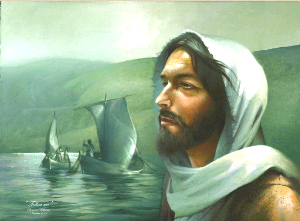 Faites à un enfant plus âgé lire ou raconter de mémoire ce récit. Posez alors les questions suivantes. [Une réponse apparaît après chaque question.]Que Pierre et André faisaient-ils, lorsque Jésus les a appelés ? [Voir le verset 18]Que Jésus a-t-il promis de faire d’eux, s’ils le suivraient ? [Verset 19]Combien tôt les deux hommes ont-ils suivi Jésus ? [Verset 20]Lesquels deux autres hommes étaient-ils, eux aussi, des pêcheurs ? [Verset 21]Qui ont-ils laissé dans leur bateau, lorsqu’ils ont suivi Jésus immédiatement ? [Verset 22]Apprenez par cœur les noms des douze apôtres listés en Matthew 10 : 2 à 4.Dramatisez des parties du récit de Jésus qui a appelé ses disciples.Arrangez avec le chef du culte en assemblée pour que les enfants présentent ce drame. Faites aux enfants plus âgés aider les plus jeunes à se préparer.Faites à des enfants plus âgés ou à des adultes jouer les rôles de Jésus, Simon (appelé plus tard Pierre), André, et Narrateur qui récapitule le récit et aide les enfants à se rappeler quoi dire et faire.Faites à des enfants en plus bas âge jouez les rôles de Jacques, Jean, leur père Zébédée et d’autres pêcheurs. Employez des bassins ou des tabourets renversés comme des bateaux, et de la ficelle pour des filets.Narrateur. (Racontez le récit ou une partie du récit. Dites alors :) « Écoutez ce que Simon dit à André. »Simon. (Se reposant près d’un bateau) « André, regarde ! C’est Jésus de Nazareth qui guérit les gens ! J’aime ce qu’il enseigne, mais il est trop bon et important pour nous remarquer, nous. »André. « Oui, Simon. Jésus est un si bon enseignant qu’il n’a pas besoin de notre aide. »Jésus. « Simon et André ! Venez me suivre. Vous m’aiderez à pêcher pour des hommes ! »Simon et André. (Mettez-vous debout d’un saut. Laissez tomber vos filets et courez à Jésus.)Jésus. « Jean et Jacques ! Vous aussi, venez me suivre ! »Jean et Jacques. (Mettez-vous debout d’un saut et courez à Jésus.)Zébédée. « Mes fils m’ont laissé, moi leur père, faire tout le travail ! Bon. Je devine que c’est pour le bien. »D’autres pêcheurs. (Reposez-vous sur le plancher quand le drame commencera. Lorsque Zébédée parlera, mettez-vous debout et pointer du doigt vers Jean et Jacques. Dites des paroles comme :) « Quels idiots ! » « Ils ont laissé leurs bateaux ! » « Ils quittent un bon emploie pour suivre cet enseignant ! »Narrateur. Quand le drame est fini, remerciez tous ceux qui ont aidé.Questions. Si les enfants dramatisent cette histoire pour les adultes, laissez-les poser également aux adultes les questions listées ci-haut.Dessinez une image d’un poisson et laissez les enfants la copier.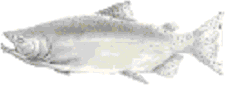 Les enfants plus âgés pourraient vouloir dessiner une barque.
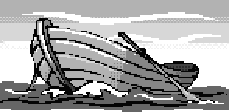 Laissez les enfants montrer leurs images aux adultes pendant le culte et expliquer que ceci illustre comment Dieu nous donne un nouveau travail : pêcher pour attraper des hommes.Demandez aux enfants de citer d’autres façons dont les croyants pêchent pour les hommes, en aidant des gens à suivre Jésus.Poésie. Laissez cinq enfants citer chacun un verset de Romans 8 : 35 à 39.Laissez des enfants plus âgés écrire un poème ou une chanson en utilisant des paroles de Jésus tiré du récit.Apprenez par cœur Jean 15 : 16Prière : « Cher Seigneur Jésus, merci de nous avoir choisis pour être tes disciples. Nous voulons t’obéir et porter du fruit comme tu nous as dit de faire. Aide-nous à répondre rapidement à ton appel en apprenant à pêcher pour les hommes. »